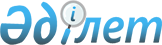 Об определении мест выездной торговли школьными принадлежностями на территории города Уральск
					
			Утративший силу
			
			
		
					Постановление акимата города Уральска Западно-Казахстанской области от 26 июля 2012 года № 1879. Зарегистрировано Департаментом юстиции Западно-Казахстанской области 31 августа 2012 года № 7-1-239. Утратило силу постановлением акимата города Уральска Западно-Казахстанской области от 25 октября 2012 года № 2714      Сноска. Утратило силу постановлением акимата города Уральска Западно-Казахстанской области от 25 октября 2012 года № 2714.      Руководствуясь статьей 31 Закона Республики Казахстан от 23 января 2001 года "О местном государственном управлении и самоуправлении в Республике Казахстан", статьями 8, 27 Закона Республики Казахстан от 12 апреля 2004 года "О регулировании торговой деятельности", согласно постановления Правительства Республики Казахстан от 21 апреля 2005 года № 371 "Об утверждении Правил внутренней торговли", акимат города ПОСТАНОВЛЯЕТ:



      1. Определить места выездной торговли школьными принадлежностями на территории города Уральска, по улице Абубакир Кердери между улицами Жаханшы Досмухамедова и Фрунзе.



      2. Государственному учреждению "Управление внутренних дел города Уральска Департамента внутренних дел Западно-Казахстанской области" (по согласованию), ежедневно на местах выездной торговли обеспечить общественный порядок и безопасность дорожного движения.



      3. Государственному учреждению "Отдел жилищно-коммунального хозяйства пассажирского транспорта и автомобильных дорог города Уральск" установить на территории мест выездной торговли контейнера для мусора, биотуалеты и организовать ежедневную уборку и вывоз мусора.



      4. Государственному учреждению "Отдел предпринимательства города Уральск" и государственному учреждению "Отдел образования города Уральск" принять все необходимые меры по реализации данного постановления.



      5. Контроль за исполнением настоящего постановления возложить на заместителя акима города А. Құттұмұрат-ұлы.



      6. Настоящее постановление вводится в действие по истечении десяти календарных дней после первого официального опубликования.      Аким города                      Б. Шакимов      СОГЛАСОВАНО:      Начальник

      Управления внутренних дел

      города Уральск Департамента

      внутренних дел Западно-

      Казахстанской области,

      полковник полиции

      _____________Айткалиев Шадияр Камиярович

      24.07.2012 г.
					© 2012. РГП на ПХВ «Институт законодательства и правовой информации Республики Казахстан» Министерства юстиции Республики Казахстан
				